	Neuse Charter PTO General Membership Meeting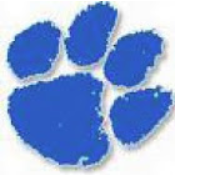 		Neuse Charter School Cafeteria		10/14/2014    6:00 pm	I.	Call to Order – Daphne O’Neal-Samuelsson called meeting to order at 6:02 pm	II.	Welcome 	III.	Approval of Minutes – Daphne presented the May 13, 2014 meeting minutes for approval.  Michelle Perry motioned to accept the minutes.  Alicia Barefoot seconded.  Daphne presented the Sept. 9, 2014 meeting minutes for approval.  Alicia motioned to accept the minutes.  Bobbie Hales seconded.	IV.	Officers’ Reports			A.	President’s Report – Daphne reviewed the PTO Board’s meeting with administration.  December movie night has been moved to during school hours.  PTO will be working on either monthly or quarterly newsletters.  A facilities request form was developed by my Michelle and has been implemented for requesting school space and property for events.  Karen Sheppard is the “official” voice of NCS as far as online communications.  The school will be launching a new website with an interactive blog section.   Three quotes have been obtained for the purchase of pencil sharpeners.  Ms. Mei mentioned that the plastic sharpeners have a tendency to break.  The PTO asked for a “list of needs” from administration.  Carpool needs – golf size umbrellas, bullhorns.  PTO has allotted $1500 in the budget to help offset the cost of Artists in School program ($4600 overall cost.)  Dr. Jailall wants to create an “in house” safety patrol, placing responsibilities in students.  Recycling was discussed.  Ms. Mei shared a type of recycling container she had seen.  Will take info to Ms. Johnson.  Parent Representative candidates are being sought out by Dr. Jailall.  PTO has been asked to help assist in providing snacks for teacher meetings and to help restock teacher’s lounge.  Discussed possible seminars for parents and staff to be facilitated by PTO, bullying, homework habits, etc.  Committee meeting was held by Daphne & Bobbie, leadership training was given.		B.	Vice-President’s Report - N/A		C.	Treasurer’s Report – Financials were distributed from May 2014 – Sept. 2014.  Bobbie reviewed Sept. financials.  Laminator & Die Cut machines were addressed.  Only certain staff will be trained and authorized to use.  School will purchase the supplies.  90 day warranty on equipment.  According to Ms. Johnson, should last 6 or so years with proper care.  Some Attraction books are still out (@90) so fundraiser is still open.  No numbers yet on profit.  Feedback was provided that the books were lacking in Johnston Co. businesses.	V.	Committee Reports		A.	Auction		B.	Box Tops for Education – Julie House was not present so Daphne read her report.  Box Tops is doing great.  We are not doing Labels for Education this year due to changes in how you can get rewards.  We are doing Coke Rewards.  After this report, it was noted that a motion had never been made to accept the financials.  Ms. Johnson made a motion and it was seconded by Alicia, all were in agreement.		C.	Earth Day – Faith & Michael Barefoot announced as chairs of this committee.  Discussed tree planning as part of this event.		D.	Family Bingo Night		E.	Field Day – this committee has been passed to Athletic Dept.  They will handle this event.		F.	Fundraising – Attraction Books not yet closed out.  Yankee Candle is next fundraiser.  (See President’s report.)		G.	Kindergarten Parent Meet and Greet		H.	Membership - Michelle reported that we are continuing to receive new memberships.  Reported that the overwhelming majority of our members were paid voting members.  Significant increase in faculty and staff membership this year.		I.	Movie Night – Movie night with Frozen was a great success.  Polar Express will be shown during school hours.		J.	New Family Orientation		K.	Recycling – we will pursue the textile recycling project, Michelle will continue to work on getting this information.  Recycling committee is waiting on the school to acquire an onsite dumpster and to inform us of their needs.  Michelle reported that the parent who was to head up ink cartridge, etc. recycling had had to resign for health reasons.  She is going to seek out someone else to orchestrate this.		L.	Science Fair 		M.	Spirit Wear – the Officer’s decided to return to the traditional NCS logo for Spirit Wear and focus on offering colors, styles, etc.  Working hard to get this rolling.  Would like to have order forms out by Spirit Week but not sure if that is possible with vendor turnover times.		N.	Teacher Appreciation – Thanksgiving pies for teachers was brought up and discussed.  @ 70 would be needed.  Suefan Johnson was mentioned as a reference.  Daphne will be following up on this.	VI.	Parent/Teacher RepresentativesAdditional Notes:  November meeting is scheduled for a day that school is closed.  There will be no November meeting.  Next PTO General Membership meeting will be December 9, 2014.  Alicia Barefoot inquired about goals for fundraising monies.  Ms. Johnson said that most needs will be tech based.  PTO and administration are meeting regularly to access needs.  The picnic tables were brought up but it has been determined that this is not a priority item at this time.  Also, Ms. Turnbaugh is working diligently on acquiring grants.	VII.	Adjournment – Daphne asked for a motion to adjourn the meeting.  Michelle motioned, Alica & Ms. Johnson seconded.  Meeting adjourned at 7:10 pm.